DTC-Decorative Thread Ceremony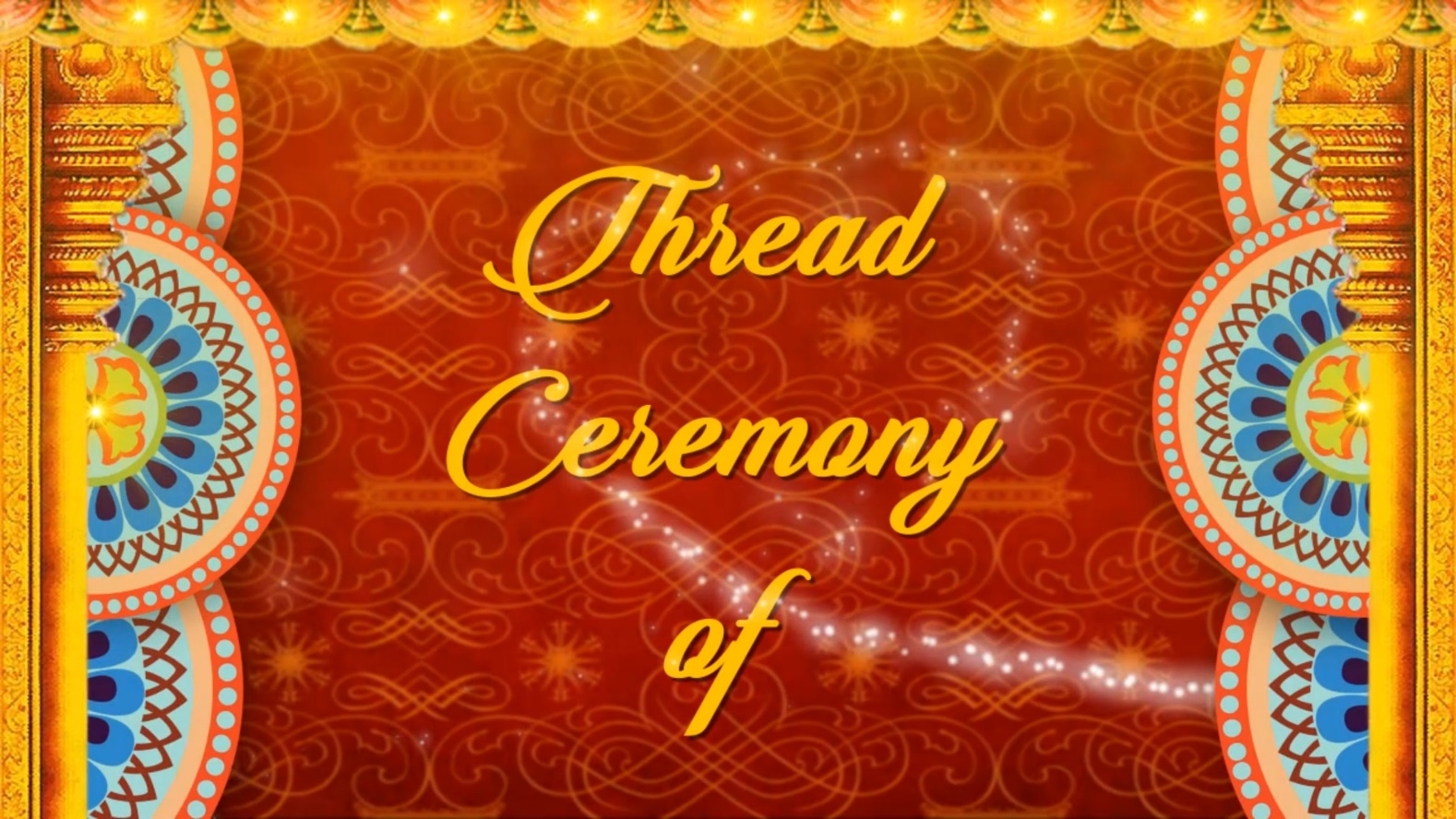 DTC-Decorative Thread Ceremony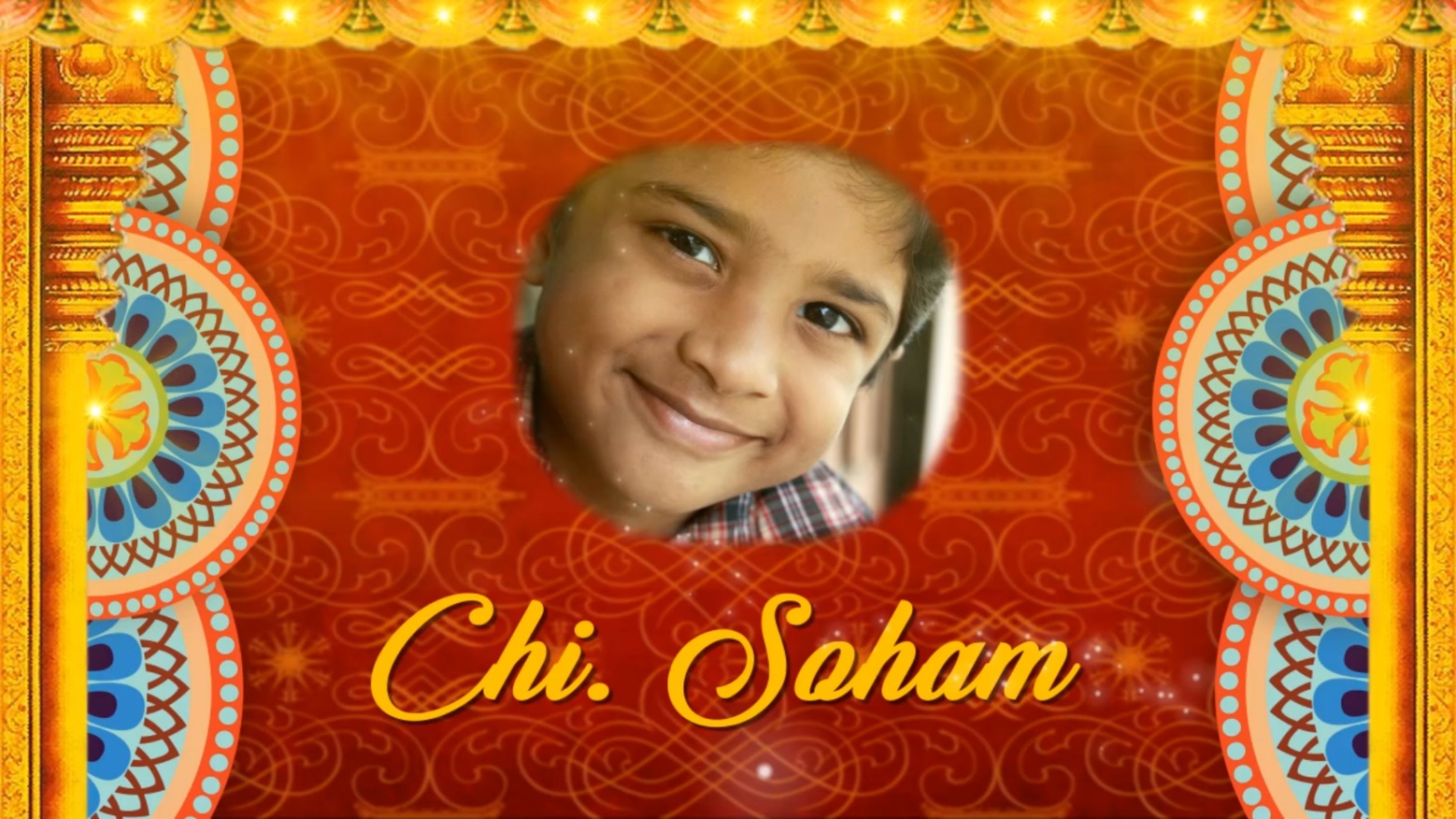 DTC-Decorative Thread Ceremony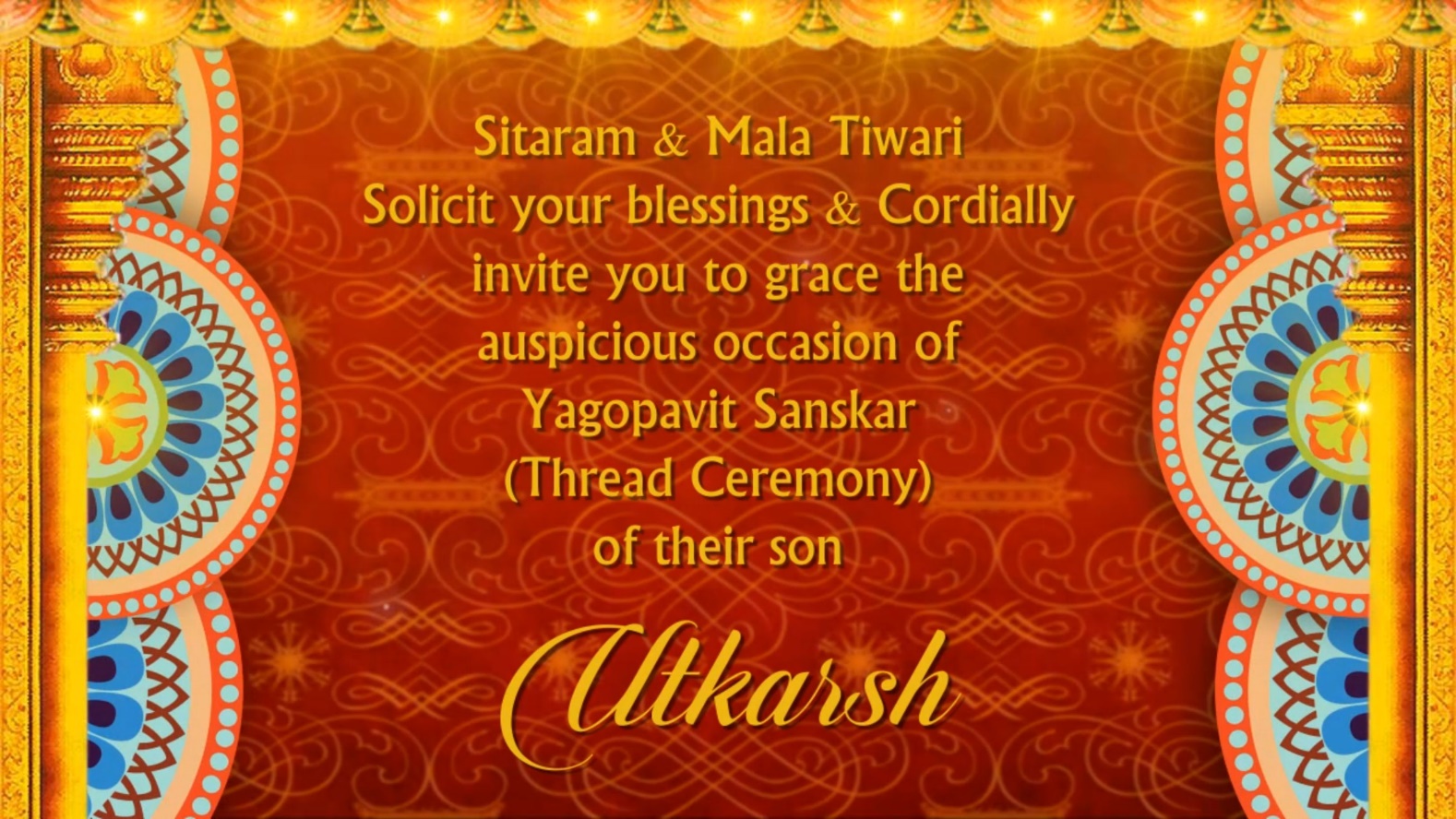 DTC-Decorative Thread Ceremony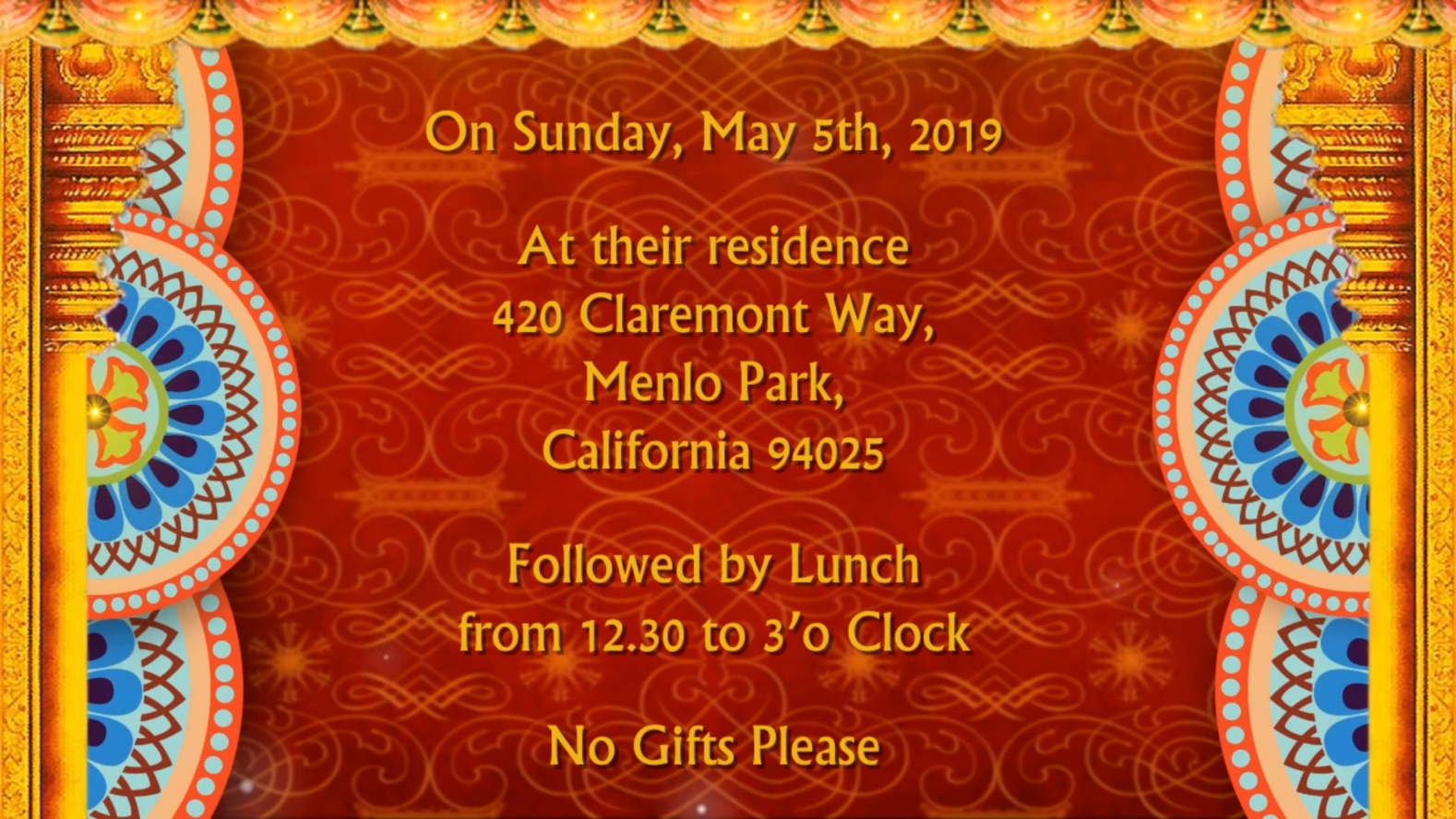 